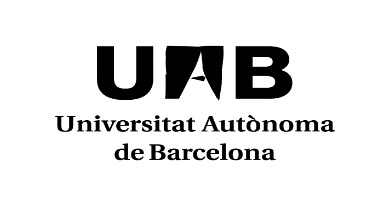 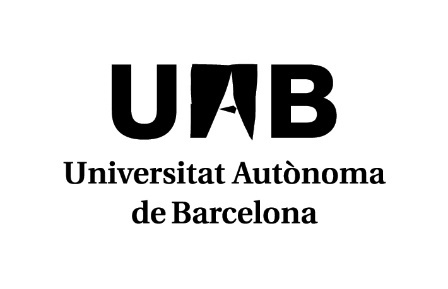 Assenyaleu amb una “X”, les assignatures de les quals us matriculeu.Bellaterra (Cerdanyola del Vallès), _____________________DNI/PassaportDNI/PassaportDNI/PassaportDNI/PassaportDNI/PassaportNúmero afiliació Seguretat SocialNúmero afiliació Seguretat SocialNúmero afiliació Seguretat SocialNúmero afiliació Seguretat SocialNúmero afiliació Seguretat SocialNúmero afiliació Seguretat SocialCognomsCognomsCognomsCognomsCognomsCognomsCognomsCognomsCognomsCognomsNomNomAdreça familiarAdreça familiarAdreça familiarAdreça familiarAdreça familiarAdreça familiarAdreça familiarAdreça familiarAdreça familiarAdreça familiarAdreça familiarAdreça familiarAdreça familiarCodi postalCodi postalPoblacióPoblacióPoblacióPoblacióPoblacióPoblacióPoblacióPoblacióPoblacióPoblacióComarcaComarcaComarcaComarcaComarcaProvínciaProvínciaProvínciaProvínciaProvínciaProvínciaPaísPaísPaísPaísPaísTelèfonTelèfonTelèfonTelèfonTelèfonTelèfonAdreça durant el cursAdreça durant el cursAdreça durant el cursAdreça durant el cursAdreça durant el cursAdreça durant el cursAdreça durant el cursAdreça durant el cursAdreça durant el cursAdreça durant el cursAdreça durant el cursAdreça durant el cursAdreça durant el cursCodi postalCodi postalPoblacióPoblacióPoblacióPoblacióPoblacióPoblacióPoblacióPoblacióPoblacióPoblacióComarcaComarcaComarcaComarcaComarcaProvínciaProvínciaProvínciaProvínciaProvínciaProvínciaPaísPaísPaísPaísPaísTelèfonTelèfonTelèfonTelèfonTelèfonTelèfonAdreça electrònicaAdreça electrònicaAdreça electrònicaAdreça electrònicaAdreça electrònicaTelèfon mòbilTelèfon mòbilTelèfon mòbilTelèfon mòbilTelèfon mòbilTelèfon mòbilData de naixementData de naixementData de naixementData de naixementLloc de naixementLloc de naixementLloc de naixementLloc de naixementLloc de naixementLloc de naixementLloc de naixementCodi postal del lloc de naixementCodi postal del lloc de naixementCodi postal del lloc de naixementCodi postal del lloc de naixementCodi postal del lloc de naixementCodi postal del lloc de naixementCodi postal del lloc de naixementCodi postal del lloc de naixementNacionalitatNacionalitatNacionalitatNacionalitatPagament fraccionaten tres terminis   Becari/ària (*)El pagament s’haurà de fer per domiciliació bancària. Cal lliurar el document SEPA a la Gestió Acadèmica si no s’ha fet amb anterioritat. Els becaris poden ajornar el pagament.* Becari/ària o del règim general o de mobilitat del MinisteriXCodiAssignaturaCrèditGrupCODIASSIGNATURA 1r CURSECTSSEM106925Fluxos de Matèria i Cicle de l'Aigua61106926Fonaments d'Electrònica61106927Informàtica61106928Introducció a la Ciutat Contemporània61106924Matemàtiques Aplicades a l'Enginyeria61106933Demografia, Societat i Economia Urbana62106929Matemàtiques Aplicades a la Gestió62106932Programació62106930Tecnologia Ambiental62106931Instrumentació i Sensors62